.ROCK BACK, RECOVER, RIGHT CHASSE, CROSS ROCK, RECOVER, ¾ TURN LEFTLEFT SHUFFLE BACK, ROCK BACK, RECOVER, STEP FORWARD RIGHT, FULL TURN RIGHT, RIGHT SHUFFLE FORWARD¼ RIGHT ROCKING LEFT, RECOVER, LEFT CROSS, HOLD, WEAVE RIGHT¼ RIGHT, FULL TURN RIGHT, STEP FORWARD LEFT, DIAGONAL RIGHT, TOUCH LEFT, CHASSE LEFTREPEATTAGDance the tag once at the end of walls 2 & 6, and twice at the end of wall 4RIGHT JAZZ BOX, LEFT CROSS, SIDE RIGHT, TOUCH, SIDE LEFT, TOUCHGood Night 2 B Lonely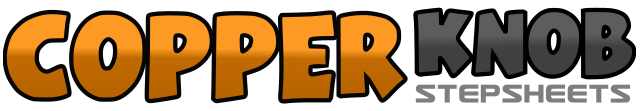 .......Count:32Wall:4Level:Intermediate.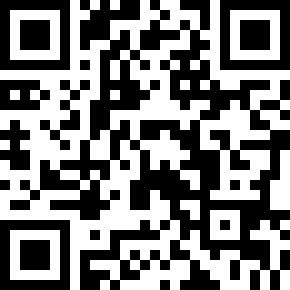 Choreographer:Maggie Gallagher (UK)Maggie Gallagher (UK)Maggie Gallagher (UK)Maggie Gallagher (UK)Maggie Gallagher (UK).Music:Good Night to Be Lonely - Steve HolyGood Night to Be Lonely - Steve HolyGood Night to Be Lonely - Steve HolyGood Night to Be Lonely - Steve HolyGood Night to Be Lonely - Steve Holy........1-2Cross rock right behind left, recover onto left (12:00)3&4Step right to right side, step left next to right, step right to right side5-6Cross rock left over right, recover onto right7-8¼ turn left stepping forward onto left, ½ turn left stepping back onto right (3:00)1&2Step back on left, close right beside left, step back on left3-4Rock back onto right, recover onto left5-6Step forward onto right, ½ turn right stepping back onto left (9:00)7&8½ turn right stepping forward on right, step left next to right, step forward on right (3:00)1-2¼ turn right rocking to left side, recover onto right (6:00)3-4Cross left over right, hold5-6Rock right to right side, recover onto left7-8Touch right next to left, hold1-2¼ right stepping forward onto right, ½ turn right stepping back on left (3:00)3-4½ turn right stepping forward on right, step forward on left (9:00)5-6Step diagonally forward on right, touch left next to right7&8Step left to left side, step right next to left, step left to left side (9:00)1-2Cross right over left, step back on left3-4Step right to right side, cross left over right5-6Step right diagonally forward, touch left next to right7-8Step left to left side, touch right next to left